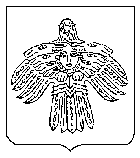 Об утверждении документации по планировке территории (проекта межевания территории) по объекту: «Высоконапорный водовод ППСН «Ярега» - БКНС «Лачьель» (2 нитки водовода); Водовод пресной воды от водозаборных скважин №№ 1В3-5В3 на участке «Доманик» до ПГУ «Лыаель»; Двухцепная ВЛ-35 кВ от ПС 35/6 кВ «Водозабор Доманик»; Подстанция ПС 35/6 кВ «Водозабор Доманик»; Подъездная автодорога к водозаборным скважинам №№ 1В3-5В3 участка «Доманик»; Водовод от ПГУ «Лыаель» до НШ-2; Паропровод к скважинам уклонного блока 1Т-3; Электроснабжение зумпфовых скважин                          №№ 3322-3325 уклонного блока 2-1Д» В соответствии со статьями 43, 45 и 46 Градостроительного кодекса Российской Федерации, пунктом 4 Особенностей подготовки, согласования, утверждения, продления сроков действия документации по планировке территории, градостроительных планов земельных участков, выдачи разрешений на строительство объектов капитального строительства, разрешений на ввод в эксплуатацию, утвержденных постановлением Правительства Российской Федерации от 02.04.2022 № 575, рассмотрев представленные материалы, администрация постановляет:1. Утвердить документацию по планировке территории (проект межевания территории) по объекту: «Высоконапорный водовод ППСН «Ярега» - БКНС «Лачьель» (2 нитки водовода); Водовод пресной воды от водозаборных скважин №№ 1В3-5В3 на участке «Доманик» до ПГУ «Лыаель»; Двухцепная ВЛ-35 кВ от ПС 35/6 кВ «Водозабор Доманик»; Подстанция ПС 35/6 кВ «Водозабор Доманик»; Подъездная автодорога к водозаборным скважинам №№ 1В3-5В3 участка «Доманик»; Водовод от ПГУ «Лыаель» до НШ-2; Паропровод к скважинам уклонного блока 1Т-3; Электроснабжение зумпфовых скважин №№ 3322-3325 уклонного блока 2-1Д»  (далее – Проект) согласно приложению к настоящему постановлению 2(ссылка для скачивания приложения: https://disk.yandex.ru/d/dPIBukOLLZ2g_g).2. Настоящее постановление и Проект подлежат официальному опубликованию в течение семи дней со дня утверждения и размещаются на Официальном портале администрации МОГО «Ухта».3. Контроль за исполнением настоящего постановления возложить на первого заместителя руководителя администрации МОГО «Ухта».Глава МОГО «Ухта» - руководитель администрации МОГО «Ухта»                                                          М.Н. ОсмановАДМИНИСТРАЦИЯМУНИЦИПАЛЬНОГО ОБРАЗОВАНИЯГОРОДСКОГО ОКРУГА«УХТА»АДМИНИСТРАЦИЯМУНИЦИПАЛЬНОГО ОБРАЗОВАНИЯГОРОДСКОГО ОКРУГА«УХТА»«УХТА»КАР  КЫТШЛÖНМУНИЦИПАЛЬНÖЙ  ЮКÖНСААДМИНИСТРАЦИЯ«УХТА»КАР  КЫТШЛÖНМУНИЦИПАЛЬНÖЙ  ЮКÖНСААДМИНИСТРАЦИЯ«УХТА»КАР  КЫТШЛÖНМУНИЦИПАЛЬНÖЙ  ЮКÖНСААДМИНИСТРАЦИЯ«УХТА»КАР  КЫТШЛÖНМУНИЦИПАЛЬНÖЙ  ЮКÖНСААДМИНИСТРАЦИЯПОСТАНОВЛЕНИЕШУÖМПОСТАНОВЛЕНИЕШУÖМПОСТАНОВЛЕНИЕШУÖМПОСТАНОВЛЕНИЕШУÖМПОСТАНОВЛЕНИЕШУÖМПОСТАНОВЛЕНИЕШУÖМПОСТАНОВЛЕНИЕШУÖМ21 октября 2022 г.№2335г.Ухта,  Республика Коми  